Informationen zur Ganztagsschule an der Ludwig-Pfau-Schule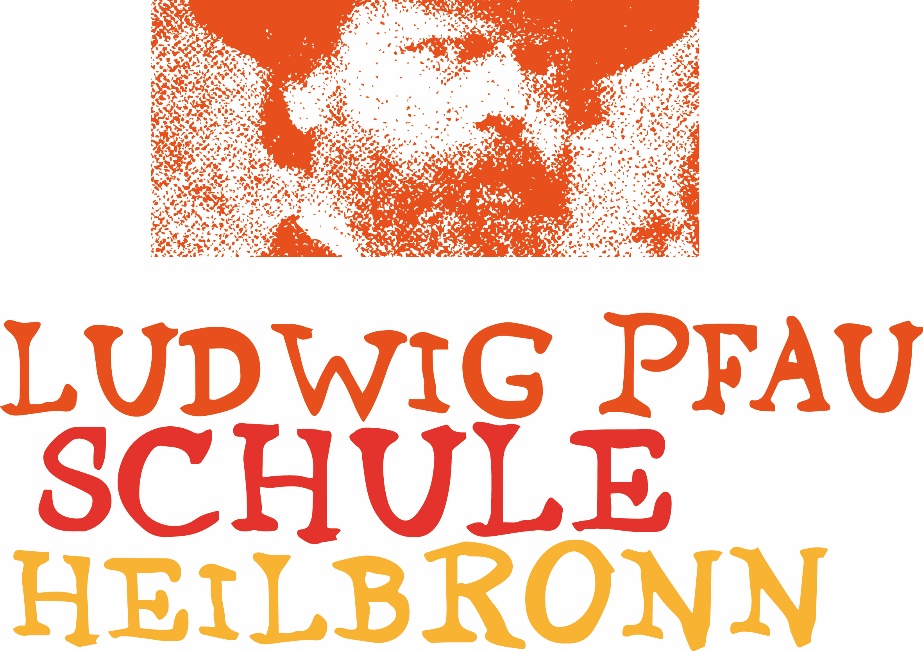 Schuljahr 2020/2021InhaltsverzeichnisVorwort…………………………………………………………………………………………….3Rahmenbedingungen…………………………………………………………………..……4Terminplan…………………………………………………………………………….…………5TagesablaufGanztagskinder………………………………………………………..………………6Halbtagskinder…………………………………………………………………………7StundenplanbeispieleGanztagskinder……………………………………………..…………………………8Halbtagskinder…………………………………………………………………………9Ergänzende BetreuungsangeboteGanztagskinder………………………………………………………………………10Halbtagskinder…………………………….…………………………………………11Anmeldeverfahren……………………….…………………………………………………12VorwortLiebe Eltern,seit dem Schuljahr 2016/2017 ist die Ludwig-Pfau-Schule  Ganztagsgrundschule in Wahlform. Um Sie bei der Entscheidung zu unterstützen, ob Sie Ihr Kind zur Ganztagsschule oder zur Halbtagsschule anmelden möchten, haben wir Ihnen diese Broschüre zusammengestellt. Falls Sie dennoch weitergehende Unterstützung brauchen, so wenden Sie sich bitte an die Klassenlehrerin Ihres Kindes bzw. an das Sekretariat. Wir werden Ihnen gerne weiter helfen, bei Bedarf auch zusammen mit einer Dolmetscherin. Mit freundlichen GrüßenD. Weller						H. Feist-GötzSchulleiterin					stellv. SchulleiterinKontaktLudwig-Pfau-SchuleHerbert-Hoover-Str. 174074 HeilbronnTel. 07131-562719Fax 07131-563739verwaltung@lps-hn.dewww.lps-hn.deRahmenbedingungenDie Ludwig-Pfau-Schule ist eine Ganztagsschule in Wahlform. Das heißt, dass Sie als Eltern entscheiden können, ob Ihr Kind Ganztags- oder Halbtagskind sein soll. Diese Entscheidung gilt für ein Schuljahr, im nächsten Schuljahr können Sie wieder neu entscheiden. Unabhängig davon bleiben alle Kinder weiterhin im bisherigen Klassenverband. Sollten Sie sich für die Ganztagsschule entscheiden, so hat Ihr Kind an drei Tagen verpflichtend bis 16.30 Uhr Schule. An den anderen beiden Nachmittagen können Sie bei Bedarf noch Betreuung hinzubuchen. Zudem können Sie auch eine Randzeitenbetreuung am Spätnachmittag (16.30 – 17.30 Uhr) hinzubuchen. Genauere Informationen für Ganztagskinder erhalten Sie auf den Seiten 5, 6, 8, 10 und 12.Sollten Sie sich für die Halbtagsschule entscheiden, so hat Ihr Kind vormittags Unterricht. Bei Bedarf können Sie noch eine Betreuung im Mittagsband (12 – 14 Uhr) hinzubuchen. Je nach Stundenplan kann auch am Nachmittag noch Unterricht hinzukommen. Ansonsten sind die Nachmittage frei.  Genauere Informationen für Halbtagskinder erhalten Sie auf den Seiten 5, 7, 9, 11 und 12.Für alle Kinder gibt es die Möglichkeit, zusätzlich eine Randzeitenbetreuung am Morgen (6.30 – 7.30 Uhr), das Frühband (7.30 – 8.30 Uhr) und eine Ferienbetreuung zu buchen.TerminplanTagesablauf – GanztagskinderEntscheiden Sie sich für die Ganztagsschule, so hat Ihr Kind montags, dienstags und donnerstags jeweils bis 16.30 Uhr Schule. Morgens können Sie bei Bedarf Ihr Kind zum Frühband anmelden (kostenpflichtig). Davor gibt es bereits die Möglichkeit einer Randzeitenbetreuung am Morgen (ebenfalls kostenpflichtig; kommt nur bei ausreichendem Bedarf zustande). Vormittags findet der Unterricht mit einer Vesperpause und einer großen Bewegungspause statt. Im Mittagsband können die Kinder ein warmes Mittagessen zu sich nehmen (kostenpflichtig) oder ein selbst mitgebrachtes Vesper essen. Wenn Sie es wünschen, kann Ihr Kind in der Mittagspause aber auch nach Hause gehen. An den beiden „freien“ Mittagen am Mittwoch und Freitag können Sie Ihr Kind zusätzlich zur Mittagsbetreuung anmelden. Diese beiden Mittage sind kostenpflichtig.Nachmittags findet zum Teil noch Unterricht statt (Klasse 3/4). Ansonsten nehmen die Kinder an einer Auswahl von Arbeitsgemeinschaften teil, für die sie sich zu Beginn des Schuljahres anmelden. Die Arbeitsgemeinschaften dauern in der Regel ein halbes Schuljahr, das heißt zum neuen Halbjahr können auch wieder neue Angebote ausgewählt werden. Am Ende des Schultages gibt es eine Lernzeit, in der die Hausaufgaben erledigt werden. An den beiden „freien“ Nachmittagen am Mittwoch und/oder Freitag können Ganztagskinder zusätzlich zur Nachmittagsbetreuung angemeldet werden. Diese Angebote sind kostenpflichtig.Im Anschluss an die Schule kann noch eine Randzeitenbetreuung am Nachmittag hinzugebucht werden (kostenpflichtig; kommt nur bei ausreichendem Bedarf zustande).In den Ferien können Sie Ihr Kind zur Ferienbetreuung anmelden (kostenpflichtig).Tagesablauf - HalbtagskinderEntscheiden Sie sich für die Halbtagsschule, so können Sie morgens  Ihr Kind zum Frühband anmelden (kostenpflichtig). Davor gibt es bereits die Möglichkeit einer Randzeitenbetreuung am Morgen (ebenfalls kostenpflichtig; kommt nur bei ausreichendem Bedarf zustande). Vormittags findet der Unterricht mit einer Vesperpause und einer großen Bewegungspause statt. Zusätzlich können Sie Ihr Kind zum Mittagsband anmelden (kostenpflichtig). Dort können die Kinder ein warmes Mittagessen zu sich nehmen (kostenpflichtig) oder ein selbst mitgebrachtes Vesper essen. Nachmittags findet zum Teil noch Unterricht statt (Klasse 3/4), ansonsten hat Ihr Kind die Nachmittage frei. Für Halbtagskinder ist es nicht möglich, eine zusätzliche Betreuung am Nachmittag zu buchen. Die Sprachförderung ist aber auch weiterhin für Halbtagskinder offen.In den Ferien können Sie Ihr Kind zur Ferienbetreuung anmelden (kostenpflichtig).Stundenplanbeispiele - GanztagskinderKlasse 1/2Klasse 3/4* 4.- Klässler haben ½ Jahr Schwimmunterricht / SonderregelungBitte beachten Sie, dass es sich hierbei nur um mögliche Stundenplanbeispiele handelt!Stundenplanbeispiele - HalbtagskinderKlasse 1/2Klasse 3/4* 4.- Klässler haben ½ Jahr Schwimmunterricht / SonderregelungBitte beachten Sie, dass es sich hierbei nur um mögliche Stundenplanbeispiele handelt!Ergänzende Betreuungsangebote - GanztagskinderA (Randzeit)	zusätzlich zubuchbar; 20 Euro pro Monat (kommt nur ab einer Anmeldung von mind. 5 Kindern zustande)B (Frühband)			zusätzlich zubuchbar; 20 Euro pro MonatC (Mittagsband Mo+Di+Do)	für Ganztagskinder kostenfrei / Anmeldung trotzdem erforderlich!D (Mittagsband Mi+Fr)	zusätzlich zubuchbar, 16 Euro pro MonatE/F (Nachmittag Mi/Fr)	zusätzlich zubuchbar, je Nachmittag 10 Euro pro Monat; (Mi.+Fr. = 20 Euro)G (Randzeit)	zusätzlich zubuchbar; 20 Euro pro Monat (kommt nur ab einer Anmeldung von mind. 5 Kindern zustande)Bitte beachten Sie, dass die verschiedenen Module nurwochenweise gebucht werden können!Zusätzlich kommen bei Bedarf die Kosten für das Mittagessen hinzu.Ergänzende Betreuungsangebote - HalbtagskinderA (Randzeit)	zusätzlich zubuchbar; 20 Euro pro Monat (kommt nur ab einer Anmeldung von mind. 5 Kindern zustande)B (Frühband)			zusätzlich zubuchbar; 20 Euro pro MonatC (Mittagsband)		zusätzlich zubuchbar, 40 Euro pro MonatBitte beachten Sie, dass die verschiedenen Module nur wochenweise gebucht werden können!Zusätzlich kommen bei Bedarf die Kosten für das Mittagessen hinzu.AnmeldeverfahrenAusgabe der Anmeldeunterlagen (Schulanfänger per Post im Januar bzw. Schüler 9.3.2020)Sie erhalten die Anmeldeunterlagen zur Ganztagsschule bzw. Halbtagsschule.Rückgabe der ausgefüllten Anmeldeunterlagen (Schulanfänger bei der Schulanmeldung bzw. spätestens 16.3.20)Bitte geben Sie die Anmeldeunterlagen fristgerecht wieder bei der Klassenlehrerin bzw. im Sekretariat ab. Nur so können wir mit der weiteren Planung für das kommende Schuljahr fortfahren.Anmeldung zu den ergänzenden BetreuungsangebotenDie Anmeldeunterlagen zu den ergänzenden Betreuungsangeboten erhalten Sie direkt in den Räumen der Betreuung (Herbert-Hoover-Str. 6).Start der Ganztagsschule (14.9.20 bzw. 21.9.20)Der Ganztagsbetrieb beginnt mit dem ersten Schultag nach den Sommerferien, für die neuen Erstklässler entsprechend nach ihrer Einschulungsfeier. Da die Arbeitsgemeinschaften aus organisatorischen Gründen erst am 28.9.20 starten können, werden die Ganztagskinder bis dahin in von uns festgelegten Gruppen zusammengefasst und betreut. Sie können sich also darauf verlassen, dass Ihr Kind als Ganztagskind von Anfang an zuverlässig im vorgegebenen Zeitrahmen betreut wird.Januar 2020Versand der Informationsbroschüre und des Anmeldeformulares an die Eltern der neuen ErstklässlerDienstag, 18. Februar 2020Anmeldung der neuen Erstklässler mit Rückgabe der AnmeldungMontag, 9. März 2020Ausgabe der Anmeldeunterlagen an Klasse 1 bis 3Montag, 16. März 2020Späteste Rückgabe der AnmeldungenMontag, 14. September 2020Start der Ganztagsschule für Klasse   2 bis 4 Freitag, 18. September 2020Ausgabe der Anmeldeunterlagen zu den AG´s Montag, 21. September 2020Rückgabe der Anmeldeunterlagen zu den AG´s und Start der Ganztagsschule für Klasse 1 Montag, 28. September 2020Start der Arbeitsgemeinschaften (AG)MontagDienstagMittwochDonnerstagFreitag7.45-8.30ReliReli8.30-10.00UnterrichtUnterrichtUnterrichtUnterrichtUnterricht10.00-10.10FrühstückFrühstückFrühstückFrühstückFrühstück10.10-10.30PausePausePausePausePause10.30-12.00UnterrichtUnterrichtUnterrichtUnterrichtUnterricht12.00-14.00MittagsbandMittagsbandUnterricht(bis 12.45 Uhr)Mittagsband12.00-14.00MittagsbandMittagsbandMittagsband14.00-15.30AGAGAG15.30-15.45PausePausePause15.45-16.30LernzeitLernzeitLernzeitMontagDienstagMittwochDonnerstagFreitag7.45-8.30UnterrichtUnterricht8.30-10.00UnterrichtUnterrichtUnterrichtUnterrichtUnterricht10.00-10.10FrühstückFrühstückFrühstückFrühstückFrühstück10.10-10.30PausePausePausePausePause10.30-12.00UnterrichtUnterrichtUnterrichtUnterrichtUnterricht12.00-14.00MittagsbandMittagsband *Unterricht(bis 12.45 Uhr)Mittagsband12.00-14.00MittagsbandMittagsband *Mittagsband14.00-15.30UnterrichtAGReli/AG15.30-15.45PausePausePause15.45-16.30LernzeitLernzeitLernzeitMontagDienstagMittwochDonnerstagFreitag7.45-8.30ReliReli8.30-10.00UnterrichtUnterrichtUnterrichtUnterrichtUnterricht10.00-10.10FrühstückFrühstückFrühstückFrühstückFrühstück10.10-10.30PausePausePausePausePause10.30-12.00UnterrichtUnterrichtUnterrichtUnterrichtUnterricht12.00-14.00Unterricht(bis 12.45 Uhr)12.00-14.0014.00-15.3015.30-15.4515.45-16.30MontagDienstagMittwochDonnerstagFreitag7.45-8.30UnterrichtUnterricht8.30-10.00UnterrichtUnterrichtUnterrichtUnterrichtUnterricht10.00-10.10FrühstückFrühstückFrühstückFrühstückFrühstück10.10-10.30PausePausePausePausePause10.30-12.00UnterrichtUnterrichtUnterrichtUnterrichtUnterricht12.00-14.00*Unterricht(bis 12.45 Uhr)12.00-14.00*14.00-15.30UnterrichtReli15.30-15.4515.45-16.30MontagDienstagMittwochDonnerstagFreitag6.30-7.30AAAAA7.30-8.30BBBBB8.30-10.0010.10-10.3010.30-12.0012.00-14.00CCDCD14.00-15.30EF15.30-15.45EF15.45-16.30EF16.30-17.30GGGGGMontagDienstagMittwochDonnerstagFreitag6.30-7.30AAAAA7.30-8.30BBBBB8.30-10.0010.10-10.3010.30-12.0012.00-14.00CCCCC14.00-15.3015.30-15.4515.45-16.30